Estimados apoderados:Esperando que se encuentren bien, les cuento que esta semana comenzaremos con las clases online el día Viernes a las 17:00 hrs, donde esperamos poder cantar y socializar algunos pequeños conceptos en Inglés. El libro entregado la semana anterior espero lo puedan continuar leyendo en conjunto con el audio para poder practicar la parte fonológica. Si todavía no han hecho la manualidad del osito de cartón, espero que la puedan tener para compartirla el día viernes.Las hojas que se adjuntan con material son para reforzar el vocabulario presentado en el cuento.Estas palabras y expresiones son:Verbos cut /kát/ cortarGlue/glúu/ pegarDraw /dróo/ dibujarSit down/ sit daun/sentarseSay thank you /sei thán kiu/ decir graciasClean up /klín ap/ limpiarAtentamente, Teacher Alex Rivero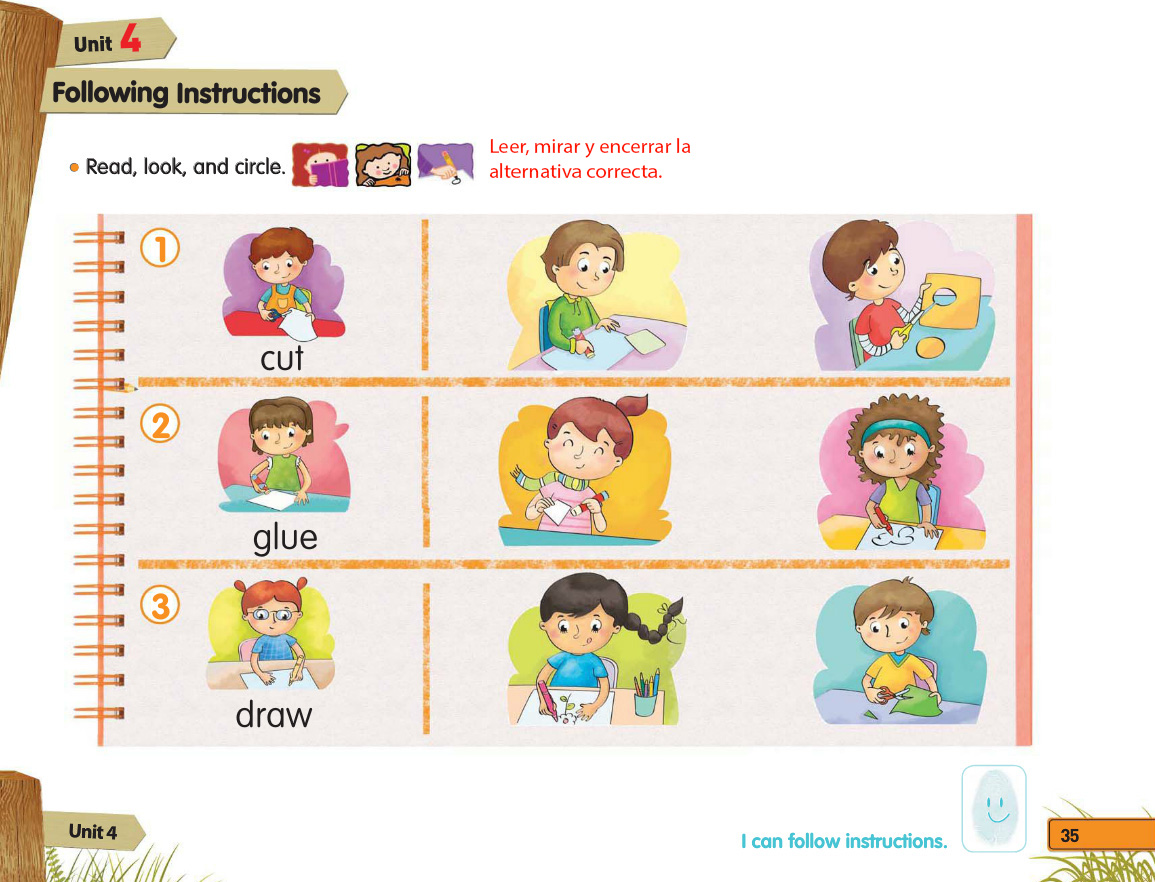 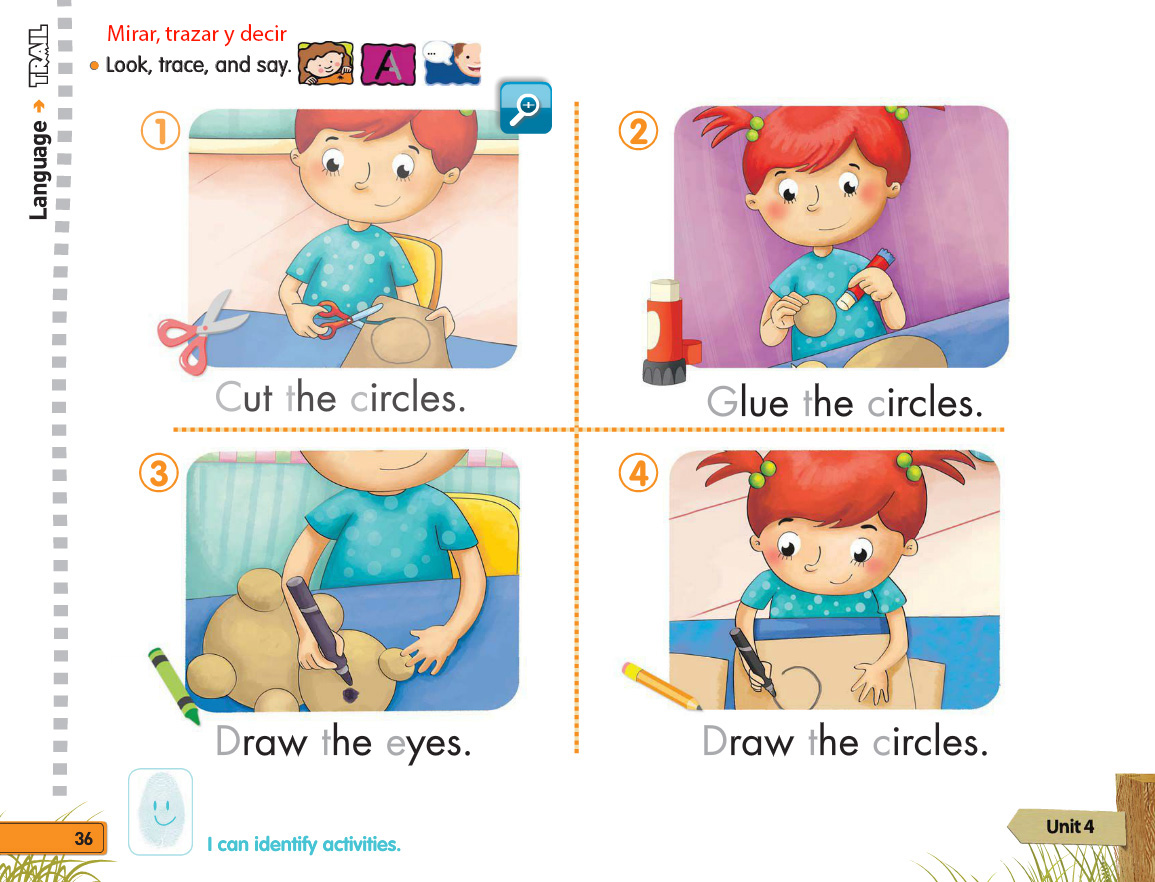 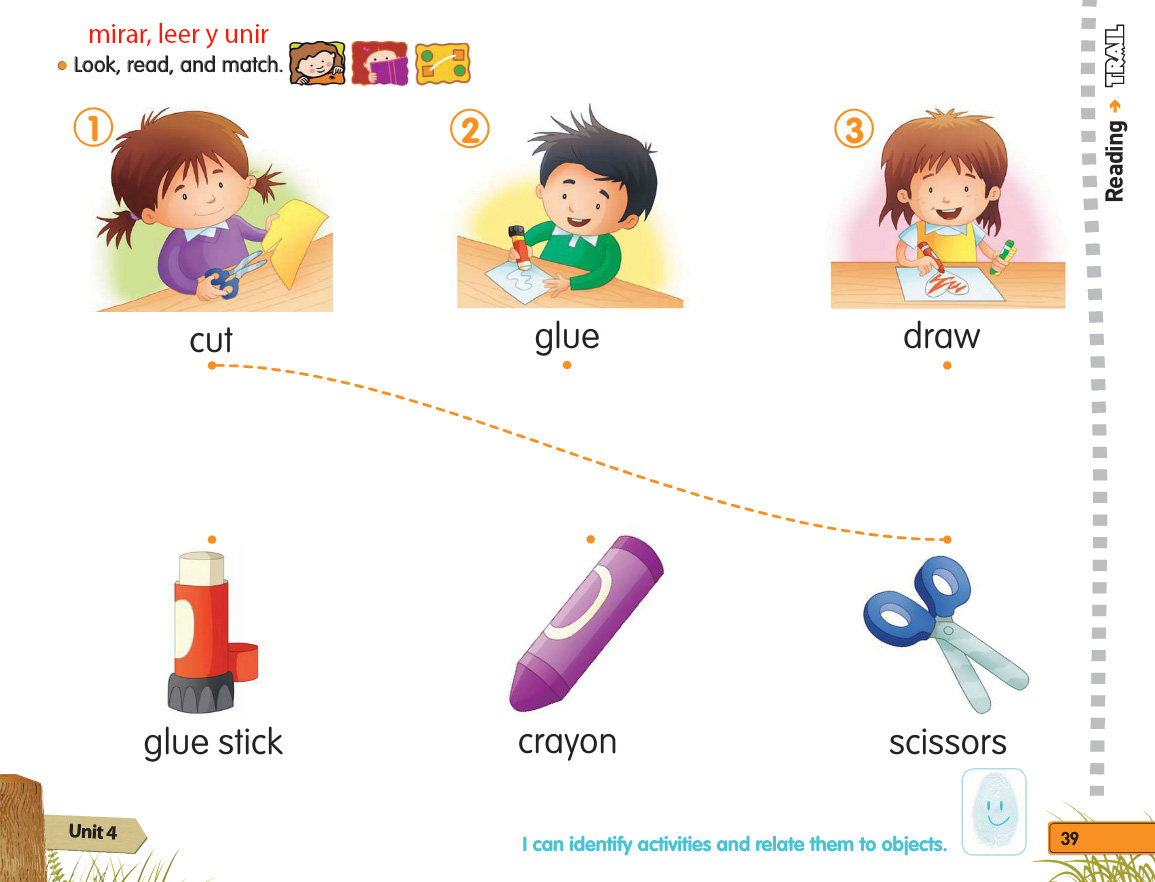 